Министерство общего и профессионального образованияРостовской областиГосударственное бюджетное образовательное учреждение среднего профессионального образования Ростовской области«ОКТЯБРЬСКИЙ АГРАРНО ТЕХНОЛОГИЧЕСКИЙ ТЕХНИКУМ»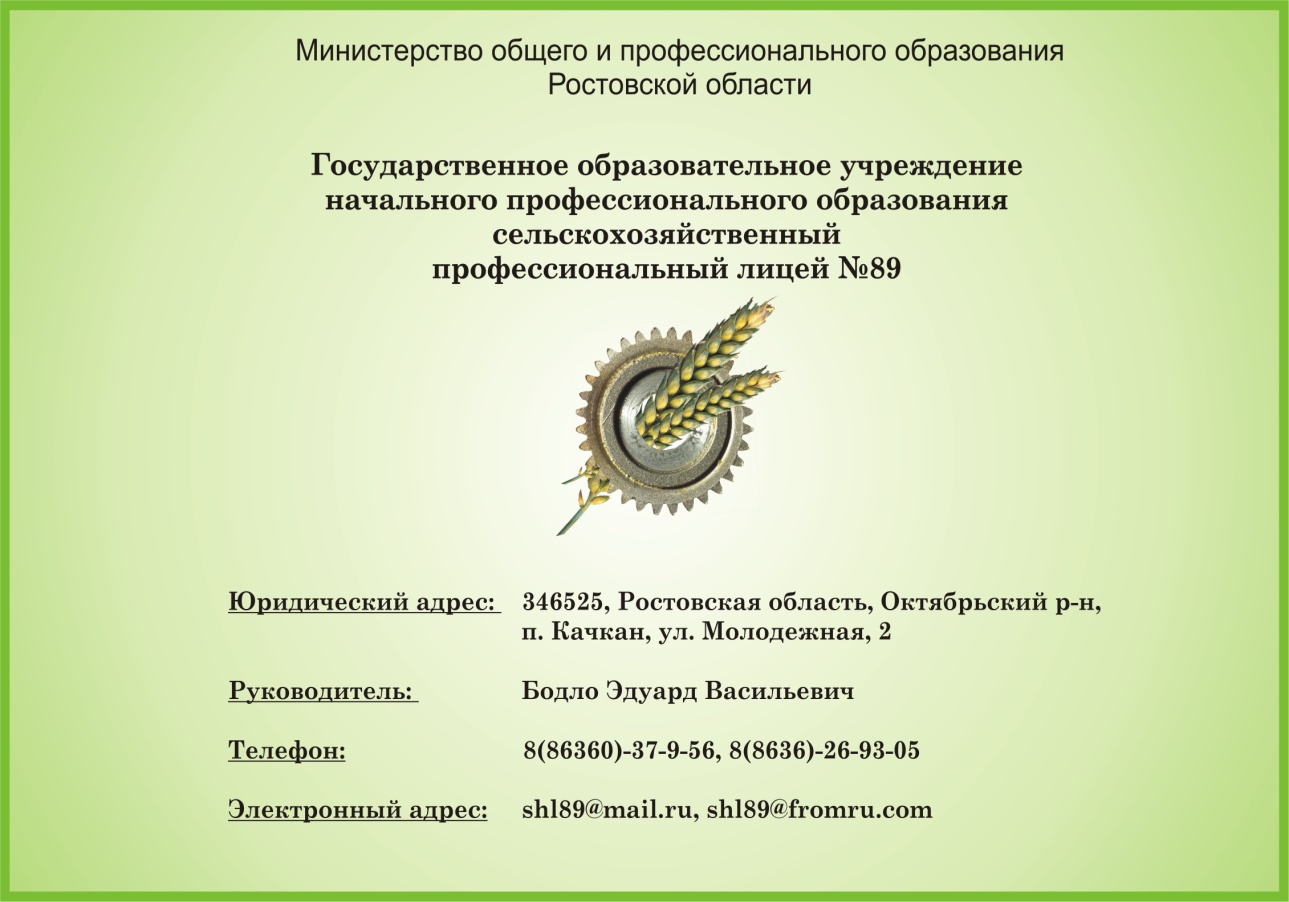 Для обучающихся по профессии НПО«Повар, кондитер»Октябрьский район2013-2014 уч. годАннотация	Пособие предназначено для начального профессионального образования по профессии «Повар, кондитер», ГБОУ СПО РО ОАТТУчебное пособие составлено с требованиями  Федерального государственного образовательно стандарта  по профессии «Повар, кондитер» и примерной учебной программой. В  пособии в кратком и систематическом виде изложено содержание первичной обработки пищевых продуктов. Особое внимание овощам, грибам, рыбе. После каждой темы даны вопросы, позволяющие контролировать степень усвоения материала.	РЕЦЕНЗЕНТЫ:Степаненко О.Г.– зам. директора по УР, ГБОУ СПО РО ОАТТМаар Н.Ю. – мастер п/о, ГБОУ СПО РО ОАТТ	РАЗРАБОТЧИК:Данилова Е.А. – преподаватель, ГБОУ СПО РО ОАТТСОДЕРЖАНИЕПредисловие………………………………………………………………2Введение …………………………………………………………………...3Первичная обработка клубнеплодов…………………………………...4Способы очистки картофеля…………………………………………....5Основные формы нарезки клубнеплодов……………………………..6Обработка корнеплодов…………………………………………………9Обработка луковых овощей……………………………………………10Обработка капустных овощей…………………………………………11Обработка грибов………………………………………………………..12Обработка рыбы………………………………………………………....13Механическая кулинарная обработка рыбы………………………...14Обработка мяса………………………………………………………….15Способы тепловой кулинарной обработки…………………………..17Механическая обработка осетровой рыбы………………………......18Обработка некоторых пород рыб……………………………………...21ПредисловиеДанное пособие выпускается с целью повышения качества образования с прочной гарантией конкурентоспособности и востребованности выпускников на рынке труда.Чтобы соответствовать современным требованиям повар должен знать приемы и последовательность технологических операций обработки продуктов, из которых готовятся блюда.В учебном пособии рассматриваются основные темы,  по механической обработки овощей, грибов, рыбы, мяса, которые в дальнейшем могут проконтролировать знания обучающихся.  Все темы составлены по единому алгоритму.Тема: «Введение».Кулинария – это искусство приготовления пищи, которая изучает технологические процессы приготовления качественной кулинарной продукции.Кулинарная продукция – это совокупность блюд, кулинарных изделий и кулинарных полуфабрикатов.Блюдо – это сочетание пищевых продуктов, прошедших кулинарную обработку и подготовленных к употреблению в качестве пищи, с учетом порционирования и оформления.Кулинарное изделие – это совокупность пищевых продуктов, прошедших кулинарную обработку, но подготовленных к употреблению только после дополнительной обработки, по подогреву, порционированию, оформлению.Полуфабрикаты – это продукты, прошедшие кулинарную обработку, но еще не доведенные до кулинарной готовности и непригодные к употреблению.Сырьем называют пищевые продукты, предназначенные для приготовления кулинарной продукции.Технологический процесс – это ряд последовательных способов механической и тепловой обработки сырья, в результате которых получают полуфабрикат, кулинарное изделие или кулинарную продукцию.Блюда, кулинарные изделия и полуфабрикаты различают по следующим признакам:Виду используемого сырья (из овощей, рыбы, мяса);Способу кулинарной обработки (отварные, припущенные, жаренные, тушеные, запеченные);Характеру потребления (закуски, супы, соусы);Назначению (для детского, школьного, диетического питания);Термическому состоянию (холодные, горячие, охлажденные);Консистенции (жидкие, полужидкие, густые, пюреобразные, вязкие).Требования, предъявляемые к повару:Должен иметь начальное или профессиональное образование;Знать рецептуры, технологии приготовления кулинарной продукции; изменения, происходящие в процессе кулинарной обработки сырья;Знать товароведную характеристику сырья;Приемы и последовательность технологических операций;Знать сроки и условия хранения готовой продукции;Соблюдать санитарно-гигиенические требования при производстве кулинарной продукции;Уметь пользоваться сборниками рецептур, технологическими картами при изготовлении блюд.Тема: «Первичная обработка клубнеплодов».Овощи играют важную роль в питании человека. Их широко используют на предприятиях общественного питания для приготовления холодных блюд, супов, соусов, овощных блюд и гарниров.Классификация овощей:Клубнеплоды – картофель, топинамбур, батат;Корнеплоды – морковь, свекла, репа, брюква, редька, редис, петрушка, пастернак, сельдерей, хрен;Капустные – капуста белокочанная, краснокочанная, савойская, брюссельская, цветная, кольраби;Листовые – салат, шпинат, щавель;Луковые – лук репчатый, лук зеленый, лук-порей, чеснок;Пряные – укроп, эстрагон, чабер;Плодовые – тыквенные (кабачки, огурцы, тыква, патиссоны);Томатные – помидоры, баклажаны, стручковый перец;Бобовые – горох, бобы;Зерновые – сахарная кукуруза;Десертные – артишоки, спаржа, ревень.Все овощи, поступившие на предприятия общественного питания, проверят по количеству, качеству и сортности в соответствии с государственными стандартами. Качество овощей проверяют органолептическим методом: по цвету, запаху, вкусу, консистенции.Первичная обработка овощей.Первичная обработка овощей состоит из последующих технологических операций:Сортировка (удаляют посторонние примеси, загнившие экземпляры, распределяют овощи по размерам и качеству);Мытье (удаляют с поверхности остатки земли и песка, с помощью машин или вручную);Очистка (удаляют части с пониженной пищевой ценностью.Производят очистку вручную или с помощью очистительных машин);Нарезка (придает красивый внешний вид блюдам, улучшает вкус, нарезают овощи вручную или механическим способом.)	Тема: «Способы очистки картофеля».                               Способы очистки картофеляЩелочной     паровой       комбинированный       термический     механическийЩелочной способ. Картофель предварительно нагревают в воде до температуры 480С, а затем обрабатывают крепким щелочным раствором, нагретым до температуры 1000С, который размягчает поверхностный слой клубней. В моечной машине клубни очищаются от наружного слоя и отмываются от щелочи. Продолжительность обработки 3-8 минут.Паровой способ. Картофель обрабатывают паром в автоклавах под давлением 6-7атм, в течение 1-2 минут, при этом поверхностный слой клубней проваривается. Затем картофель поступает в моечно-очистительную машину, где в результате интенсивного трения клубней друг о друга проваренный слой их снимается.Термический способ. Овощи обжигают в цилиндрической печи с вращающимся керамическим ротором. Температура обжига 1100-12000С, глубина провара не превышает 1,5 мм. После обжига овощи поступают в моечную машину, где кожура очищается щелочными валками и смывается водой. В качестве топлива для печи используют газ, электричество, жидкое топливо.Комбинированный способ. Картофель вначале обрабатывают 10% раствором каустической соды при температуре 75-800С в течении 5-6 минут, а затем паром высокого давления в течении1=2 минут. После этого картофель поступает в моечные машины барабанного типа.Механический способ. Очистка овощей происходит за счет трения их о шероховатую поверхность рабочих органов машины при одновременном интенсивном смыве снятой кожуры водой в картофелеочистительных машинах.На предприятиях общественного питания применяют два способа очистка корне- и клубнеплодов: термический и механический.Основные формы нарезки клубнеплодов.Соломка– разрезают картофель на тонкие пластинки, накладывают одну на другую и шинкуют на соломки длиной  4 - 5 см, сечением 0,2 х 0,2 см,    используют для жаренья во фритюре.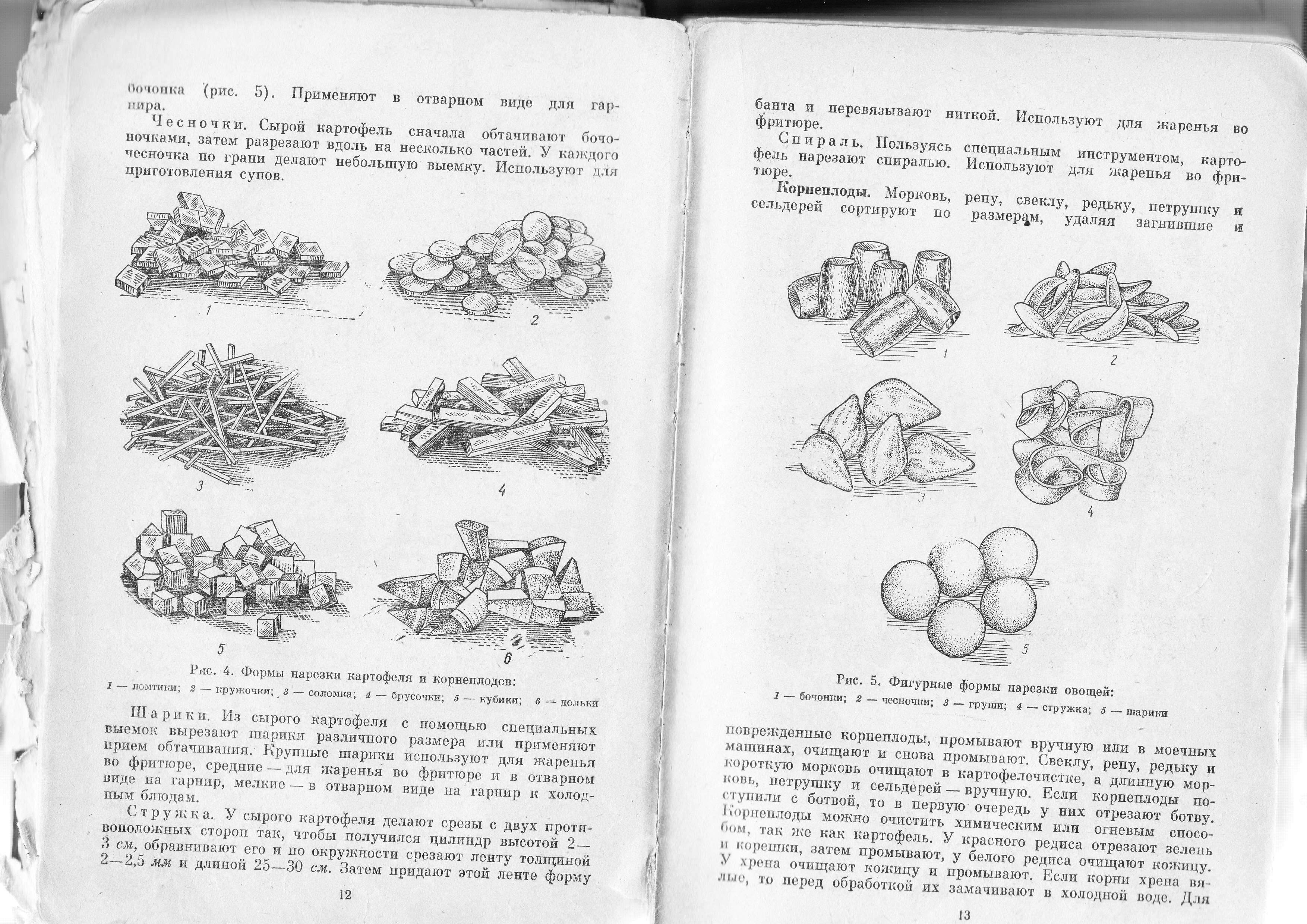 Брусочки– разрезают картофель на пластинки толщиной  0,7 – 1см, разрезают на брусочки длиной 3 - 4 см, используют для жаренья, приготовления борщей, рассольника, супа с макаронными изделиями и других блюд.Кубики – вначале картофель нарезают на пластинки, разрезают их на брусочки, а затем режут  на кубики. В зависимости от назначения кубики нарезают сечением ( в см ): крупные 2 - 2,5, средние 1 – 1,5, мелкие 0,3 - 0,5, используют для тушения, для салатов и других блюд.Дольки – сырой картофель разрезают пополам и по радиусу на дольки, используют для рагу, запекания, жаренья.Ломтики – вареный картофель разрезают вдоль пополам, а затем еще разрезают пополам и шинкуют поперек на ломтики толщиной 1- 2 мм. Крупные кубики  разрезают вдоль на брусочки, а затем шинкуют  поперек на ломтики, используют для приготовления салатов, винегретов.Кружочки – картофель обравнивают придавая ему форму цилиндра, затем нарезают поперек на тонкие кружочки толщиной 1,5  - 2 мм, используют для запекания, жаренья.	Сложные формы нарезки  клубнеплодов. Спираль – пользуясь специальными инструментами, картофель нарезают спиралью для жарки во фритюре.Бочонки– картофель обрезают с двух противоположных сторон, затем обтачивают, придают форму бочоночка, используют в отварном виде для гарнира.Чесночки– картофель сначала обтачивают бочонками, затем разрезают вдоль на несколько частей, у каждой грани делают небольшую выемку, используют для приготовления супов.Шарики– из картофеля с  помощью специальных выемок вырезают шарики различного размера или применяют прием обтачивания, используют для жаренья, для гарниров в отварном виде.Стружка– у картофеля делают срезы с двух противоположных сторон так, чтобы получился цилиндр высотой 2 – 3 см, обравнивают его по окружности, срезают ленту толщиной 2-2,5 мм и длиной 25-30 см.затем придают этой ленте форму анта и перевязывают ниткой, используют для жаренья во фритюре.Тема: «Обработка корнеплодов».Корнеплоды содержат сахар, витамины, минеральные, красящие и ароматические вещества.Все корнеплоды обрабатывают 3 способами:Механический.Термический.Ручной.Схема первичной обработки корнеплодовСортируют по размерам (отделяют загнившие экземпляры)Обрезают ботву (у молодой моркови, свеклы)Промывают (вручную или на моечных машинах)ОчищаютПромываютНарезаютФормы нарезки моркови:Соломка – нарезают вручную или овощерезкой. При ручной нарезке разрезают на тонкие пластинки и шинкуют их соломкой. Используют для приготовления маринада, борщей, супов, рассольников, морковных котлет.Брусочки – сырую морковь сначала режут поперек на цилиндры длиной ,5-4см, разрезают их на пластинки толщиной 0,5см и нарезают на брусочки. Используют для приготовления супов  с макаронами, бульона с овощами и для припускания.Кубики – морковь разрезают вдоль на длинные брусочки и режут их поперек на кубики по размерам.Кружочки – морковь одинакового диаметра (до 3см) нарезают на кружочки толщиной 1 мм. Используют сырые кружочки для приготовлении супа крестьянского, вареные – для холодных блюд.Ломтики – морковь разрезают вдоль на 2 ли 4 части нарезают поперек на ломтики толщиной 1-2 мм. Сырые ломтики используют для приготовления борща флотского и сибирского, ломтики из вареной моркови – для салатов и винегретов.Звездочки – карбованную морковь нарезают поперек толщиной 1мм и используют для украшения холодных блюд.Гребешки - карбованную морковь нарезают вдоль пополам, затем нарезают наискось  толщиной 1мм и используют для украшения холодных блюд.Шарики и орешки – морковь нарезают различного размера, пользуясь специальными выемками или вручную приемом обтачивания, используют в обточенном виде на гарнир к холодным блюдам.Формы нарезки свеклы:Свеклу нарезают сырую ли вареную для приготовления супов, вторых и холодных блюд.Соломка – нарезают свеклу на тонкие пластинки, накладывают одну на другую и шинкуют поперек на соломки длиной 4-5 см, сечением 0,2х0,2 см. Используют соломку для приготовления борщей, маринада, свекольника, свекольных котлет.Ломтики – сырую или вареную свеклу разрезают на пластинки толщиной 1-1,5 см, режут их на брусочки такой же толщиной, затем нарезают поперек на ломтики толщиной 1-1,5 мм. Ломтики из сырой свеклы используют для приготовления борща флотского и сибирского, из вареной – для винегретов.Кубики – нарезают свеклу вареную средними и мелкими кубиками. Вначале нарезают на пластины, разрезают их на брусочки, а затем режут на кубики. В зависимости от назначения кубики нарезают сечением (в см): средние -1-1,5; мелкие – 0,3-0,5. Средние кубики используют для тушения, мелкие – для приготовления холодных блюд.Свеклу можно нарезать шариками, звездочками, гребешками для украшения холодных блюд. Тема: «Обработка луковых овощей».Репчатый лук – сортируют, обрезают нижнюю часть – донце, шейку, затем снимают сухие чешуйки, делят на дольки и промывают в холодной воде. На крупных предприятиях для очистки луковых овощей устанавливают специальные шкафы с вытяжкой, которая удаляет эфирные масла. Лук можно очистить термическим способом. Его отжимают в теплоаргегате при температуре 1200-13000С, затем очищают в моечно очистительных машинах и дочищают вручную.Лук нарезают непосредственно перед тепловой обработкой, так как он быстро вянет, и улетучиваются эфирные масла. Нарезают его следующими формами: кольцами, полукольцами, дольками, соломкой, кубиками (мелкими).Формы нарезки репчатого лука:Кольца – репчатый лук нарезают поперек толщиной 1-2 мм и разделывают на кольца. Используют при приготовлении шашлыков, жарки во фритюре.Полукольца (соломка) – лук разрезают вдоль по оси на две половинки или на четыре части, кладут разрезом вниз и шинкуют толщиной 1-2 мм. Используют для приготовления соусов, супов, винегретов.Дольки – для нарезки используют мелкие луковицы, у которых при обработке оставляют часть донца, чтобы лучше сохранить форму нарезки. Луковицу разрезают вдоль пополам, а затем по радиусу на 3-4 части. Используют для приготовления щей из свежей капусты, рагу, говядины духовой, почек «по-русски».Кубики мелкие (крошка) – лук разрезают вдоль пополам, нарезают пластины толщиной 1-3 мм, затем поперек режут на кубики. Используют для крупяных супов, супа харчо, щей, фаршей.У лука-порея отрезают корешок, удаляют сухие, пожелтевшие листья, нарезают вдоль, затем промывают несколько раз в большом количестве воды и ополаскивают в проточной воде.У чеснока срезают верхушку и донце, снимают чешуйки, разделяют головку чеснока на дольки и очищают.Тема: «Обработка капустных овощей».Схема первичной обработки капусты.Белокочанную, савойскую, краснокочанную капусту обрабатывают одинаково:снимают загнившие и загрязненные листья;отрезают наружную часть кочерыжки;промывают;вырезают кочерыжку, при этом кочан разрезают на две или четыре части; кладут в холодную подсоленную воду (50-60 г соли на 1 литр воды) на 15-20 минут, если при обработке обнаружены улитки или гусеницы. При этом гусеницы и улитки всплывают на поверхность, откуда их легко удалить;промывают обработанную капусту;нарезают вручную или на овощерезательной машине.Формы нарезки капусты:Соломка. Половинки кочана капусты разрезают на несколько частей и шинкуют соломкой. Используют капусту:  для тушения, приготовления борщей (кроме «Флотского» и «Сибирского»), салатов, капустных котлет.Квадратики (шашки). Капусту вначале разрезают на полоски шириной 2-2,5 см, затем поперек на квадратики. Используют для приготовления щей, борщей «Флотского» и «Сибирского», рагу, супа овощного, для припускания.Дольки. Мелкие кочаны капусты разрезают вдоль пополам, затем режут по радиусу на несколько частей. Используют для варки, припускания, для жарки после предварительной варки.Рубка. Капусту вначале шинкуют соломкой, а затем и рубят вручную или на куттерах. Используют для приготовления фаршей.У цветной капусты отрезают стебель на 1-1,5 см ниже начала разветвления головки, удаляют листья, промывают.Капусту кольраби сортируют, очищают от кожицы, промывают. Нарезают соломкой, ломтиками, брусочками. Используют для приготовления салатов, супов.Тема: «Обработка грибов».Грибы содержат белки, жиры, сахар, минеральные вещества, витамины А, С, Д и группы В. они богаты экстрактивными веществами, поэтому обладают хорошим вкусом и ароматом. Их широко используют для приготовления супов и соусов.Виды грибов в зависимости от строения:Губчатые – белые, подосиновики, маслята, подберезовики;Пластинчатые – шампиньоны, сыроежки, лисички, опята;Сумчатые – сморчки.НаПОП грибы поступают свежие, соленые, сушеные, маринованные.	Схема первичной обработки грибовочистка (от листьев, травинок)промывание (3-4 раза)сортировка (по размерам на мелкие, средние, крупные)нарезкаТаблица количества отходов при механической обработке грибовТема: «Обработка рыбы».Рыба является необходимым продуктом питания. По своему составу она немного уступает мясу животных. В рыбе содержатся белки, жир, минеральные вещества, вода, витамины А, Д, Е, В, С, экстрактивные вещества.Виды рыб, часто используемые в питании:Окуневые – окунь, судак, ёрш. В кулинарии ценятся за небольшое содержание  мелких костей.Лососевые – семга, кета, горбуша, лососи, форель. Имеют нежное жирное мясо и не имеют межмышечных костей.Осетровые– осетр, севрюга, белуга, калуга, стерлядь. Это наиболее ценная рыба с нежным и очень вкусным  плотным мясом с жировыми прослойками.Тресковые – треска, налим, минтай, путассу, серебряный хек. Мясо у них тощее, мелких костей очень мало.Карповые– лещ, карп, сазан, карась, вобла, рыбец, тарань, толстолобик. Отличаются плотно прилегающей чешуей, наличием большого количества мелких костей, средним содержанием жира.Сельдевые – сельди, салака, килька, сардины, тюлька. Используют в основном в соленом, консервированном виде, реже в жаренном.Камбаловые – камбала, палтус. Отличаются плоской формой тела.В зависимости от размера, рыба делится на:Мелкую (до 200г);Среднюю (1-1,5кг);Крупную (свыше 1,5кг). Мелкую рыбу приготавливают в целом виде, среднюю разрезают на куски крупной формы или разделывают на филе, крупную пластуют.Поступает на предприятия общественного питания Свежая рыбаЖивая рыба                            охлажденная                       мороженная                               консервированная	соленая Тема: «Механическая кулинарная обработка рыбы».На предприятиях общественного питания используют рыбу следующих видов:Неразделанная.Потрошенная с головой.Потрошенная обезглавленная.Специальной разделки (полуфабрикат).Всю рыбу  по способу обработки в кулинарии делят на три группы:ЧешуйчатаяБесчешуйчатаяОсетроваяРыбу обрабатывают в рыбном или мясорыбном цехе, используют раздельное оборудование, так как рыба имеет специфический запах, который легко воспринимается различными мясными продуктами.Механическая кулинарная обработка рыбы состоит из следующих операции:-Размораживание-Вымачивание-Разделка-Приготовление полуфабрикатовРазмораживание рыбыВымачивание соленой рыбы:!. В сменной воде. Рыбу помещают в ванну и заливают холодной водой 10-12 0С. Воды берут вдвое больше, чем рыбы. По мере накопления в воде соли затрудняется ее дальнейшее выделение, поэтому воду периодически меняют через 1,2,3,6 часа.  2. В проточной воде. Рыбу укладывают на решетку в ванну, в нижнюю часть которой поступает холодная вода, постепенно смывающая рыбу и выливающаяся в верхней части ванны.Время вымачивания соленой рыбы 8-12 часов. Вымоченную рыбу используют для варки, приготовления котлетной массы и холодных закусок.Тема: «Обработка мяса».Мясо содержит много полноценных белков, жира, минеральных веществ, витаминов А, Д и группы В.Основными тканями мяса являются:Мышечная - состоит из отдельных волокон, покрытых полупрозрачной оболочкой (сарколеммой);Соединительная – состоит из неполноценных белков коллагена и эластина, чем больше этих белков, тем жестче мясо;Жировая – представляет собой клетки, заполненные жировыми капельками и покрытые соединительной тканью;Костная – состоит из особых клеток (кости).НаПОП мясо поступает в охлажденном и замороженном виде.                                   полутуши Говядина                                       четвертиныБаранина, козлятина, телятина                        туши                             тушиСвинина                              полутушиОбработка мороженного мясаРазмораживаниеМедленное	Быстрое (при t 6-80С, 1-3 сут)                	(при t 20-250С, 12-24 час.)                Кулинарная разделка и обвалкаЗачистка и сортировка мясаПриготовление полуфабрикатовТема: «Кулинарная разделка и обвалка говяжьей полутуши».Разделку мяса производят в помещениях при температуре выше 100С, чтобы мясо не нагревалось.Обвалка – отделение мякоти от костей.Жиловка и зачистка – это удаление сухожилий, пленок, хрящей.Разделка туш мяса состоит следующих операций:Деление на отруба;Обвалка отрубов;Жиловка и зачистка.Тема: «Способы тепловой кулинарной обработки».Тепловая обработка продуктов имеет большое значение. Она повышает усвояемость пищи, т. к. образует вкусовые и ароматические вещества, улучшающие процессы пищеварения. Продукты не только размягчаются, но под действием высоких температур обеззараживаются (погибают вредные микроорганизмы, разрушаются вредные вещества).К отрицательным явлениям при тепловой обработке относят потери пищевых веществ – растворимых белков, минеральных и ароматических веществ, некоторых витаминов.Все способы тепловой обработки делят на:Основные;Комбинированные;Вспомогательные.	Основные способы.Варка – это нагревание пищевых продуктов в жидкости (в воде, молоке, бульоне, отваре) до температуры 1000С и выше.Оборудование,  используемое при варке:Наплитные или стационарные котлы;Кастрюли;Сотейники.Виды варки:Варка основным способом – производится, когда продукт полностью погружается в жидкость. Не желательно варить продукт при бурном кипении, это приводит к быстрому выкипанию жидкости, нарушению формы нарезки вареного продукта.Варка при пониженной температуре – используют, когда варка должна вестись без кипения при температуре не выше 900С. Применяют водяную баню или мармит, ставя  посуду с продуктом в кипящую воду.Варка на пару – продукт варится паром, образующимся при кипении воды, этот способ необзодим для приготовления диетических блюд. Варку проводят в специальном пароварочном шкафу. Этот способ сохраняет все пищевые вещества в продуктах.Припускание– это варка в небольшом количестве жидкости (300-500г на 1000г продукта) или в собственном соке в закрытой посуде. Припускать продукты можно и в жире при температуре 90-950С.Варка при повышенном (в автоклавах) или при пониженном (в вакуум-аппаратах) давлении – эти способы позволяют ускорить процесс варки, эти способы применяются при промышленной обработке.Жарка – это нагревание продукта с жиром (или без него) до состояния, при котором на поверхности образуется поджаристая корочка за счет изменения органических веществ. Существует следующие способы жарки:Жарка основным способом – это жарка продукта в небольшом количестве жира при температуре 130-1500С, на жарочной поверхности сковороды или противня, до образования на поверхности продукта поджаристой золотистой корочки со всех сторон.Жарка  в жарочном шкафу – при этом способе жарки продукт прогревается равномерно при температуре 160-1700С.Жарка в большом количестве жира (во фритюре) – продукт погружают  в предварительно нагретый жир при температуре 160-1700С, жарят до образования золотистой  поджаристой корочки. Жарку производят во электрофритюрнице.Жарка без жира – применяется при приготовлении изделий из жидкого теста на блинной жаровне или при использовании специальной посуды с антипригарным покрытием.Жарка на открытом огне – продукт жарят на электроплите или над раскаленными углями.Тема: «Механическая обработка осетровой рыбы».К осетровым породам рыб относят – белугу, севрюгу, осетра, шипа, калуги. Осетровая рыба отличестся от других видов рыб тем, что не имеет костного скелета.Жучки – это костные пластинки, которыми покрыта поверхность рыб.На ПОП осетровая рыба чаще всего поступает в мороженном виде. Она постуает без внутренностей, её размораживают на воздухе уложив на столы или стелажи в рыбном цехе брюшной частью вверх, чтобы из рыбы не вытекал образовавшийся сок.Обработку осетровой крупной рыбы проводят одинаковым способом.Схема обработки осетровой рыбы: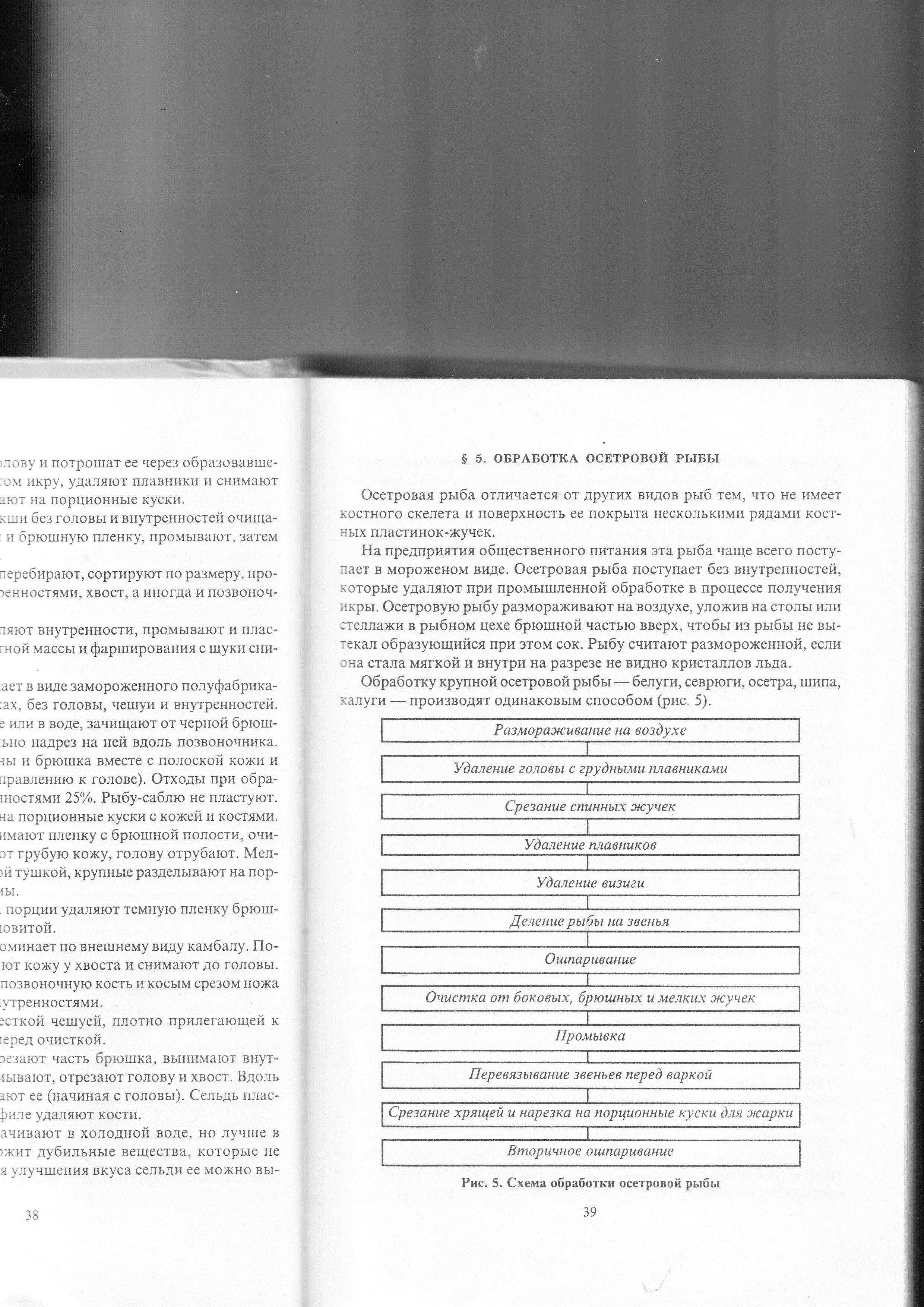 Тема: «Обработка некоторых видов рыб».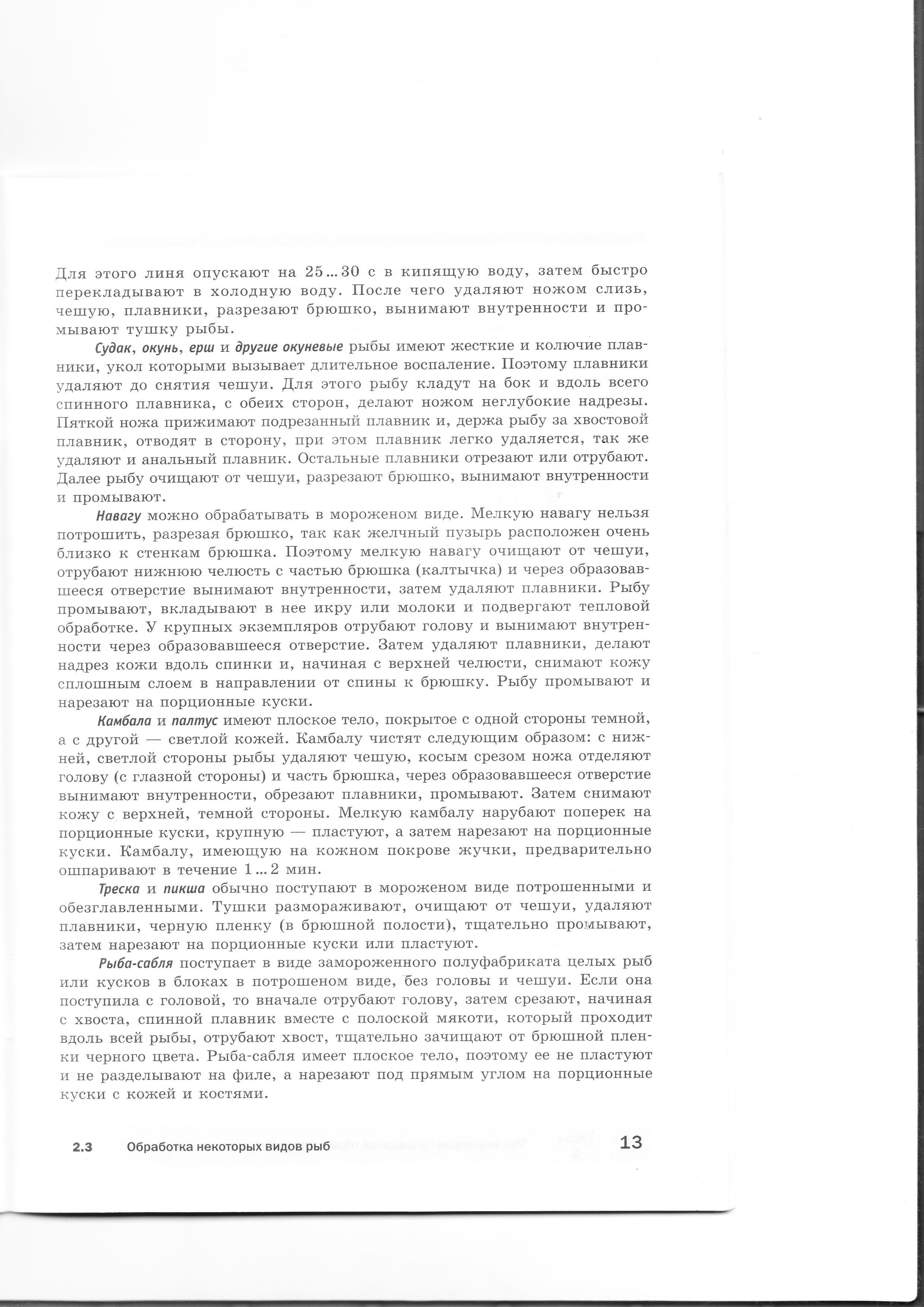 Список литературыМатюхина З.П., Королькова  Э.П. Товароведение пищевых продуктов - М. «Академия», 2009 г.- с.Андросов В.П., Пыжова Т.В. Производственное обучение профессии «Повар», Ч. 1.-М. «Академия», 2007 г.-с.Андросов В.П., Пыжова  Т.В. Производственное обучение профессии «Повар», Ч. 2. -М. «Академия», 2008 г.-с.Харченко Н.Э. Сборник рецептур блюд и кулинарных изделий - М. «Академия», 2009 г. – с.Харченко Н.Э., Чеснокова Л.Г. Технология приготовления пищи - М. «Академия», 2007 г. – с.Анфимова Н.А., Татарская Л.Л. Лабораторно-практические работы для повара-кондитера - М. «Академия», 2009 г.-с.Семиряжко Т.Г., Дерюгина М. Ю. Кулинария контрольные материалы - М. «Академия», 2010 г. – с.Шатун Л.Г. Кулинария -  Ростов-на-Дону «Феникс», 2007 г. – с.ДЛЯ ЗАМЕТОК_______________________________________________________________________________________________________________________________________________________________________________________________________________________________________________________________________________________________________________________________________________________________________________________________________________________________________________________________________________________________________________________________________________________________________________________________________________________________________________________________________________________________________________________________________________________________________________________________________________________________________________________________________________________________________________________________________________________________________________________________________________________________________________________________________________________________________________________________________________________________________________________________________________________________________________________________________________________________________________________________________________________________________________________________________________________________________________________________________________________________________________________________________________________________________________________________________________________________________________________________________________________________________________________________________________________________________________________________________________________________________________________________________________________________________________________________________________________________________________________________________________________________________________________________________________________________________________________________________________________________________________________________________________________________________________________________________________________________________________________________________________________________________________________________________________________________________________________________________________________________________________________________________________________________________________________________________________________________________________________________________________________________________________________________________________________________________________________________________________________________________________________________________________________________________________________________________________________________________________________________________________________________________________________________________________________________________________________________________________________________________________________________________________________________________________________________________________________________________________________________________________________________________________________________________________________________________________________________________________________________________________________________________________________________________________________________________________________________________________________________________________________________________________________________________________________________________________________________________________________________________________________________________________________________________________________________________________________________________________________________________________________________________________________________________________________________________________________________________________________________________________________________________________________________________________Название грибов%  отхода к массе бруттоБелые свежие грибы 24Белые маринованные грибы18Шампиньоны свежие24Шампиньоны консервированные25Сморчки16Соленые грибы в бочковой таре18Соленые грибы в стеклотаре25Сушеные грибы-